     Obecní úřad Březí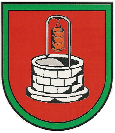 Hlavní 38, 691 81 Březítel.: 539 029 373email: obec@breziumikulova.czŽádost o poskytnutí dotace na jednorázovou akciŽadatel (přesný název fyzické/právnické osoby podle obchodního rejstříku, ŽL, registračního listu apod.    .............................................................................................. Sídlo (úplná adresa) .............................................................................................................................. Statutární zástupce (dle stanov, společenské smlouvy atd..................................................................................................................... Právní forma žadatele (občanské sdružení, nadace, sportovní klub atd.) .................................................................................................. IČ žadatele .............................................................................................................................Peněžní ústav ……………………………………… Číslo účtu …………………………………Osoba odpovědná za realizaci projektu …………………………………………………………………………………………………………..Kontaktní osoba za žadatele, jméno ……………………..         telefon  …………………………Adresa ……………………………………………………….          e-mail …………………………..Prohlašuji, že všechny uvedené údaje jsou pravdivé.Souhlasím se zveřejněním svého názvu, výše poskytnuté dotace a účelu, na něž je dotace poskytována.Beru na vědomí, že jako žadatel o dotaci jsem povinen písemně (nejpozději do 15-ti dnů) oznámit obci Březí veškeré změny údajů uvedené v žádosti, které nastanou po podání žádosti.Zpracoval(a) ………………………………………….. Podpis …………………………………..Datum zpracování …………………………K vyplněné žádosti doložte následující přílohy: 1. U občanských sdružení kopii platných stanov, kopii osvědčení o registraci sdružení a potvrzení Ministerstva vnitra ČR o existenci občanského sdružení; u obecně prospěšných společností kopii zakládací listiny a výpis z rejstříku o.p.s.; u církevních a náboženských společností kopii zřizovací listiny, statutu a potvrzení Ministerstva kultury ČR o existenci žadatele; u příspěvkových a dalších neziskových organizací kopii zřizovací listiny; u obchodních společností kopie výpisu z obchodního rejstříku; u podnikající fyzické osoby výpis z živnostenského rejstříku ne starší 3 měsíců. 2. U osob, které mají přiděleno IČ, kopii dokladu o přidělení IČ . 3. Kopii smlouvy o zřízení běžného účtu. 4. Čestné prohlášení žadatele, že na jeho majetek nebyl prohlášen konkurs ani zahájeno konkursní řízení, že nemá v evidenci daní zachyceny daňové nedoplatky a nemá dluhy či jiné nesplněné závazky vůči městu Mikulov a jím zřizovaným či zakládaným organizacím. 5. Popis akce obsahující zejména cíl, program akce, časový harmonogram akce, komunitní rozměr akce, doložení zkušeností s podobnými akcemi, návrh publicity a propagace města Mikulov. 6. Podrobný položkový rozpočet akce, včetně předpokládaného finančního krytí. 7. Soupis nákladů po obsahových položkách, které budou uhrazeny z poskytnuté dotace. Úspěšní žadatele o dotaci z rozpočtu obce Březí v předcházejících letech k žádosti připojí pouze přílohy č. 4 – 7 za předpokladu, že nedošlo ke změnám v dokumentech předložených v předchozím období. Pokud u některého dokumentu byla provedena změna je žadatel povinen oznámit tuto změnu ve lhůtě do 15 dnů a předložit kopii nového dokumentu.Název akcezahájeníukončení ukončení Termín realizace akceMísto realizace akceCíl (záměr) akcepodrobněji uveďtev samostatné přílozeCelkové náklady na akci(na realizaci)KčVýše požadované dotaceKč% podílVlastní zdroje žadateleKč% podílPodíl dalších subjektů na financování akcePodíl dalších subjektů na financování akcePodíl dalších subjektů na financování akcePodíl dalších subjektů na financování akceNázevPodíl v Kč % podíl  % podíl 